Supplemental MaterialFigure legends:Supplement table I:  Annual combined incidence of neurological events (IS/TIA and CRV) and PSCS among sub-groups divided on the basis of risk factor control. IS = ischemic stroke, LDL = low density lipoprotein, SBP= systolic blood pressure DBP = diastolic blood pressure and PSCS = progression of carotid artery Supplement table II: Summarizes the results of the three separate univariate logistic regression models for (PSCS, IS/TIA and IS/TIA and CRV) various risk factors including baseline demographic, clinical, and biochemical risk factors. The results are expressed as unadjusted hazard ratios (HR).Supplemental Tables: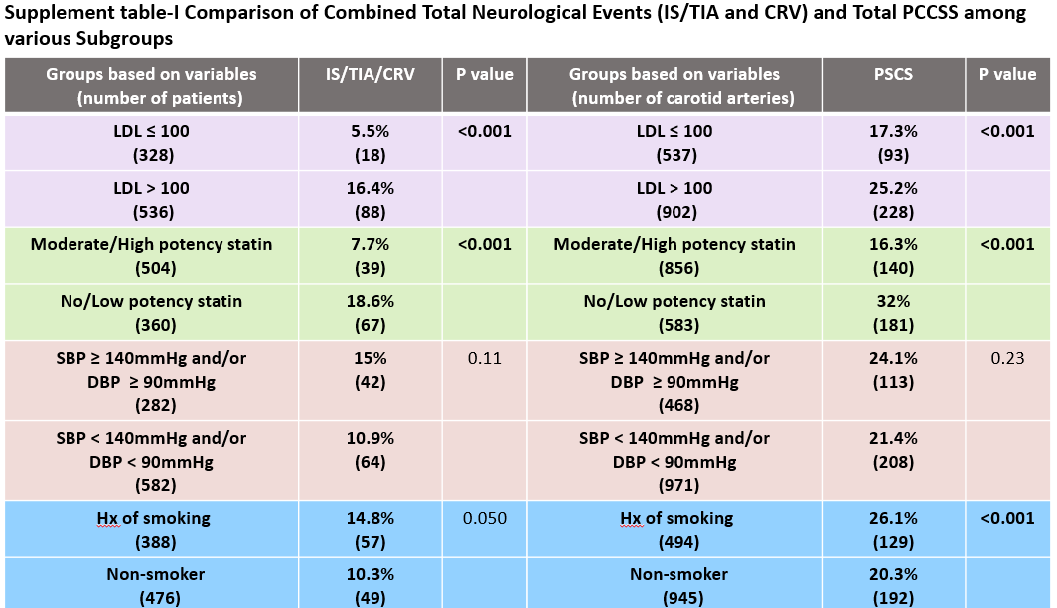 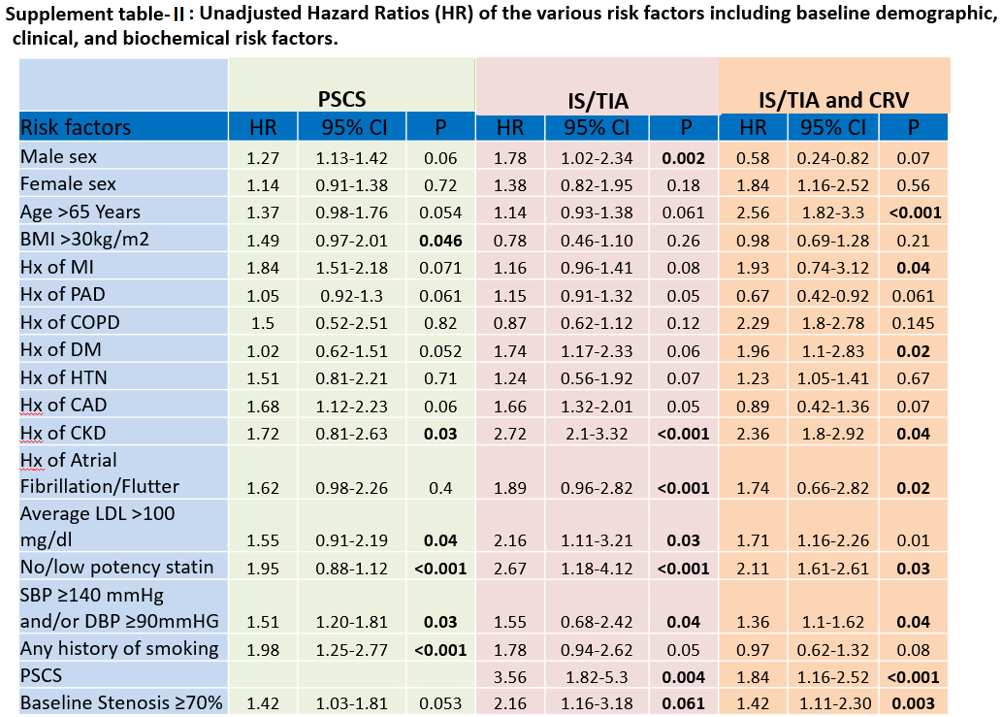 